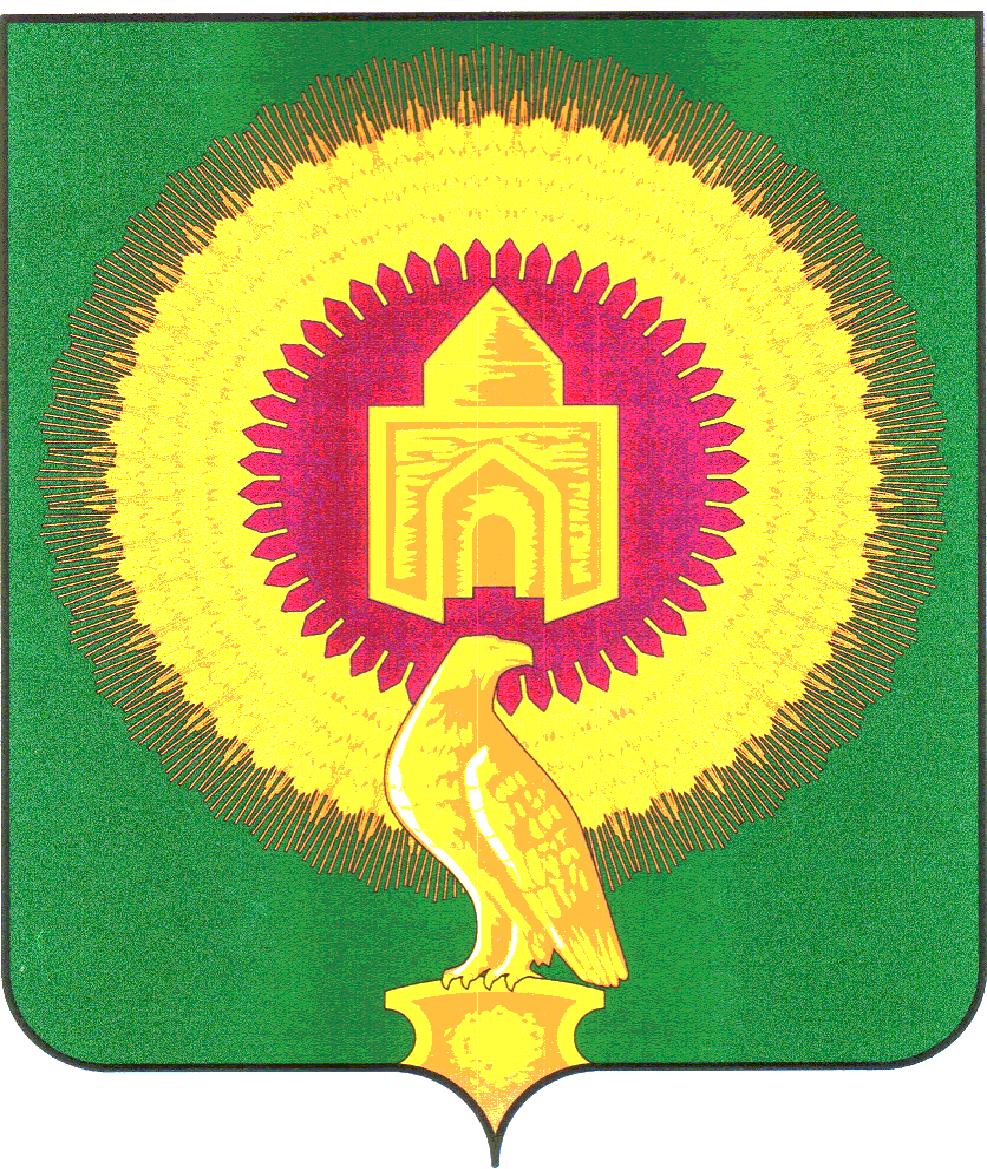 СОВЕТ ДЕПУТАТОВНИКОЛАЕВСКОГО СЕЛЬСКОГО ПОСЕЛЕНИЯВАРНЕНСКОГО МУНИЦИПАЛЬНОГО РАЙОНАЧЕЛЯБИНСКОЙ ОБЛАСТИРЕШЕНИЕот 30 декабря  2022 года                                          № 28О внесении изменений и дополнений в бюджет Николаевского сельскогопоселения на 2022 год и на плановыйпериод 2023 и 2024 годовСовет депутатов Николаевского сельского поселения РЕШАЕТ:1. Внести в бюджет Николаевского сельского поселения на 2022 год и на плановый период 2023 и 2024 годов, принятый Решением Совета депутатов Николаевского сельского поселения Варненского муниципального района Челябинской области от 23 декабря 2021 года № 29  (с изменениями от 04 мая 2022 г № 05) следующие изменения:1) в статье 1:в пункте 1 п.п. 1 слова «в сумме 5540,52 тыс. рублей» заменить на слова «в сумме 9574,60 тыс. рублей», слова «в сумме 4739,97 тыс. рублей» заменить на слова «в сумме 8879,03 тыс. рублей»;в пункте 1 п.п. 2 слова «в сумме 5749,30 тыс. рублей» заменить на слова «в сумме 9783,38 тыс. рублей»;- приложение 2 изложить в новой редакции (приложение № 1 к настоящему Решению);- приложение 4 изложить в новой редакции (приложение № 2 к настоящему Решению);- приложение 10 изложить в новой редакции (приложение № 3 к настоящему решению).2. Настоящее Решение вступает в силу со дня его подписания и обнародования.Глава Николаевского сельского поселения	______________	Кульков А.Ю.Председатель Совета депутатов	______________	Бочкарёва В.А.Приложение 1к решению «О внесении изменений и дополненийв бюджет Николаевского сельского поселенияна 2022 год и на плановый период 2023и 2024 годов»от 30 декабря  2022 года № 28Приложение 2к решению «О бюджете Николаевского сельского поселенияна 2022 год и на плановый период 2023 и 2024 годов»от 23 декабря 2021 года № 29Распределение бюджетных ассигнований по разделам, подразделам, целевым статьям, группам видов расходов бюджета Николаевского сельского поселения на 2022 год(тыс. руб.)Приложение 2к решению «О внесении изменений и дополненийв бюджет Николаевского сельского поселенияна 2022 год и на плановый период 2023и 2024 годов»от 30 декабря 2022 года № 28Приложение 4к решению «О бюджете Николаевского сельского поселенияна 2022 год и на плановый период 2023 и 2024 годов»от 23 декабря 2021 года № 29Ведомственная структура расходов бюджета Николаевского сельского поселенияна 2022 год(тыс. руб.)Приложение 3к решению «О внесении изменений и дополненийв бюджет Николаевского сельского поселенияна 2022 год и на плановый период 2023и 2024 годов»от 30 декабря 2022 года № 28Приложение 10к решению «О бюджете Николаевского сельского поселенияна 2022 год и на плановый период 2023 и 2024 годов»от 23 декабря 2021 года № 29Источники внутреннего финансирования дефицита бюджета Николаевского сельского поселения на 2022 год                                                                                                                                       (тыс. рублей)  Наименование показателяКБКСумма РазделПодразделКЦСРКВР123456ВСЕГО:9 783,38ОБЩЕГОСУДАРСТВЕННЫЕ ВОПРОСЫ013 323,60Функционирование высшего должностного лица субъекта Российской Федерации и муниципального образования0102591,95Расходы общегосударственного характера01029900400000591,95Глава муниципального образования01029900420301591,95Расходы на выплаты персоналу в целях обеспечения выполнения функций государственными (муниципальными) органами, казенными учреждениями, органами управления государственными внебюджетными фондами01029900420301100591,95Функционирование Правительства Российской Федерации, высших исполнительных органов государственной власти субъектов Российской Федерации, местных администраций01042 348,02Расходы общегосударственного характера010499004000002 347,28Центральный аппарат010499004204012 347,28Расходы на выплаты персоналу в целях обеспечения выполнения функций государственными (муниципальными) органами, казенными учреждениями, органами управления государственными внебюджетными фондами01049900420401100843,18Закупка товаров, работ и услуг для обеспечения государственных (муниципальных) нужд010499004204012001 494,51Межбюджетные трансферты010499004204015009,60Уплата налога на имущество организаций, земельного и транспортного налога010499089000000,74Уплата налога на имущество организаций, земельного и транспортного налога государственными органами010499089204010,74Иные бюджетные ассигнования010499089204018000,74Обеспечение деятельности финансовых, налоговых и таможенных органов и органов финансового (финансово-бюджетного) надзора0106383,64Расходы общегосударственного характера01069900400000383,64Центральный аппарат01069900420401383,64Расходы на выплаты персоналу в целях обеспечения выполнения функций государственными (муниципальными) органами, казенными учреждениями, органами управления государственными внебюджетными фондами01069900420401100383,64НАЦИОНАЛЬНАЯ ОБОРОНА0257,70Мобилизационная и вневойсковая подготовка020357,70Подпрограмма "Допризывная подготовка молодежи в Челябинской области"0203463000000057,70Осуществление полномочий по первичному воинскому учету на территориях, где отсутствуют военные комиссариаты0203463005118057,70Расходы на выплаты персоналу в целях обеспечения выполнения функций государственными (муниципальными) органами, казенными учреждениями, органами управления государственными внебюджетными фондами0203463005118010057,70НАЦИОНАЛЬНАЯ БЕЗОПАСНОСТЬ И ПРАВООХРАНИТЕЛЬНАЯ ДЕЯТЕЛЬНОСТЬ031 183,99Защита населения и территории от чрезвычайных ситуаций природного и техногенного характера, пожарная безопасность03101 183,99Обеспечение первичными мерами пожарной безопасности в сельских поселениях031025000250801 183,99Обеспечение первичными мерами пожарной безопасности03102500025081174,51Закупка товаров, работ и услуг для обеспечения государственных (муниципальных) нужд03102500025081200174,51Содержание и обеспечение необходимых условий для повышения пожарной безопасности населенных пунктов031025000250841 009,48Закупка товаров, работ и услуг для обеспечения государственных (муниципальных) нужд03102500025084200289,47Предоставление субсидий бюджетным, автономным учреждениям и иным некоммерческим организациям03102500025084600720,01НАЦИОНАЛЬНАЯ ЭКОНОМИКА04981,49Дорожное хозяйство (дорожные фонды)0409731,49Содержание улично-дорожной сети и искусственных сооружений Варненского муниципального района04091800018001249,99Закупка товаров, работ и услуг для обеспечения государственных (муниципальных) нужд04091800018001200249,99Мероприятия по совершенствованию движения пешеходов и предупреждению аварийности с участием пешеходов04092400024002481,50Закупка товаров, работ и услуг для обеспечения государственных (муниципальных) нужд04092400024002200481,50Другие вопросы в области национальной экономики0412250,00Выполнение работ по внесению изменений в Генеральный план и Правила землепользования и застройки Варненского муниципального района04121700017001250,00Закупка товаров, работ и услуг для обеспечения государственных (муниципальных) нужд04121700017001200250,00ЖИЛИЩНО-КОММУНАЛЬНОЕ ХОЗЯЙСТВО05532,53Благоустройство0503532,53Благоустройство территории сельских поселений05038000080080529,23Освещение населённых пунктов05038000080081356,48Закупка товаров, работ и услуг для обеспечения государственных (муниципальных) нужд05038000080081200356,48Обслуживание и ремонт сетей уличного освещения05038000080083143,89Закупка товаров, работ и услуг для обеспечения государственных (муниципальных) нужд05038000080083200143,89Прочие мероприятия по благоустройству0503800008008428,86Закупка товаров, работ и услуг для обеспечения государственных (муниципальных) нужд0503800008008420028,86Реализация мероприятий по благоустройству сельских территорий050399060000003,31Расходы на прочие мероприятия по благоустройству поселений050399060005003,31Закупка товаров, работ и услуг для обеспечения государственных (муниципальных) нужд050399060005002003,31ОХРАНА ОКРУЖАЮЩЕЙ СРЕДЫ06245,78Другие вопросы в области охраны окружающей среды0605245,78Оснащение мест (площадок) накопления твердых коммунальных отходов0605640006400220,81Закупка товаров, работ и услуг для обеспечения государственных (муниципальных) нужд0605640006400220020,81Региональный проект «Комплексная система об-ращения с твердыми коммунальными отходами»0605640G200000224,97Обеспечение контейнерным сбором образующихся в жилом фонде ТКО0605640G243120224,97Закупка товаров, работ и услуг для обеспечения государственных (муниципальных) нужд0605640G243120200224,97КУЛЬТУРА, КИНЕМАТОГРАФИЯ082 689,03Культура08012 689,03Мероприятия деятельности клубных формирований080163000630802 137,65Организация деятельности клубных формирований080163000630812 118,45Расходы на выплаты персоналу в целях обеспечения выполнения функций государственными (муниципальными) органами, казенными учреждениями, органами управления государственными внебюджетными фондами080163000630811001 401,35Закупка товаров, работ и услуг для обеспечения государственных (муниципальных) нужд08016300063081200717,09Проведение ремонта, поддержание зданий учреждений культуры в безопасном состоянии, комплексное оснащение клубов0801630006308319,20Закупка товаров, работ и услуг для обеспечения государственных (муниципальных) нужд0801630006308320019,20Культурно-досуговые учреждения08016300100000551,38Проведение ремонтных работ, противопожарных мероприятий, энергосберегающих мероприятий в зданиях учреждений культуры, находящихся в муниципальной собственности, и приобретение основных средств для муниципальных учреждений080163001S8110551,38Закупка товаров, работ и услуг для обеспечения государственных (муниципальных) нужд080163001S8110200551,38СОЦИАЛЬНАЯ ПОЛИТИКА1069,26Социальное обеспечение населения100369,26Подпрограмма "Повышение качества жизни граждан пожилого возраста и иных категорий граждан"1003282000000069,26Осуществление мер социальной поддержки граждан, работающих и проживающих в сельских населенных пунктах и рабочих поселках Челябинской области1003282002838069,26Расходы на выплаты персоналу в целях обеспечения выполнения функций государственными (муниципальными) органами, казенными учреждениями, органами управления государственными внебюджетными фондами1003282002838010069,26ФИЗИЧЕСКАЯ КУЛЬТУРА И СПОРТ11700,00Массовый спорт1102700,00Мероприятия по развития физической культуры и спорта в сельских поселениях11022000000080700,00Укрепление материально-технической базы физической культуры и массового спорта11022000000082700,00Закупка товаров, работ и услуг для обеспечения государственных (муниципальных) нужд11022000000082200700,00Наименование показателяКБКСуммаКВСРРазделПодразделКЦСРКВР1234567ВСЕГО:9 783,38Администрация Николаевского сельского поселения Варненского муниципального района Челябинской области8319 783,38ОБЩЕГОСУДАРСТВЕННЫЕ ВОПРОСЫ831013 323,60Функционирование высшего должностного лица субъекта Российской Федерации и муниципального образования8310102591,95Глава муниципального образования83101029900420301591,95Расходы на выплаты персоналу в целях обеспечения выполнения функций государственными (муниципальными) органами, казенными учреждениями, органами управления государственными внебюджетными фондами83101029900420301100591,95Функционирование Правительства Российской Федерации, высших исполнительных органов государственной власти субъектов Российской Федерации, местных администраций83101042 348,02Центральный аппарат831010499004204012 347,28Расходы на выплаты персоналу в целях обеспечения выполнения функций государственными (муниципальными) органами, казенными учреждениями, органами управления государственными внебюджетными фондами83101049900420401100843,18Закупка товаров, работ и услуг для обеспечения государственных (муниципальных) нужд831010499004204012001 494,51Межбюджетные трансферты831010499004204015009,60Уплата налога на имущество организаций, земельного и транспортного налога государственными органами831010499089204010,74Иные бюджетные ассигнования831010499089204018000,74Обеспечение деятельности финансовых, налоговых и таможенных органов и органов финансового (финансово-бюджетного) надзора8310106383,64Центральный аппарат83101069900420401383,64Расходы на выплаты персоналу в целях обеспечения выполнения функций государственными (муниципальными) органами, казенными учреждениями, органами управления государственными внебюджетными фондами83101069900420401100383,64НАЦИОНАЛЬНАЯ ОБОРОНА8310257,70Мобилизационная и вневойсковая подготовка831020357,70Осуществление полномочий по первичному воинскому учету на территориях, где отсутствуют военные комиссариаты8310203463005118057,70Расходы на выплаты персоналу в целях обеспечения выполнения функций государственными (муниципальными) органами, казенными учреждениями, органами управления государственными внебюджетными фондами8310203463005118010057,70НАЦИОНАЛЬНАЯ БЕЗОПАСНОСТЬ И ПРАВООХРАНИТЕЛЬНАЯ ДЕЯТЕЛЬНОСТЬ831031 183,99Защита населения и территории от чрезвычайных ситуаций природного и техногенного характера, пожарная безопасность83103101 183,99Обеспечение первичными мерами пожарной безопасности83103102500025081174,51Закупка товаров, работ и услуг для обеспечения государственных (муниципальных) нужд83103102500025081200174,51Содержание и обеспечение необходимых условий для повышения пожарной безопасности населенных пунктов831031025000250841 009,48Закупка товаров, работ и услуг для обеспечения государственных (муниципальных) нужд83103102500025084200289,47Предоставление субсидий бюджетным, автономным учреждениям и иным некоммерческим организациям83103102500025084600720,01НАЦИОНАЛЬНАЯ ЭКОНОМИКА83104981,49Дорожное хозяйство (дорожные фонды)8310409731,49Содержание улично-дорожной сети и искусственных сооружений Варненского муниципального района83104091800018001249,99Закупка товаров, работ и услуг для обеспечения государственных (муниципальных) нужд83104091800018001200249,99Мероприятия по совершенствованию движения пешеходов и предупреждению аварийности с участием пешеходов83104092400024002481,50Закупка товаров, работ и услуг для обеспечения государственных (муниципальных) нужд83104092400024002200481,50Другие вопросы в области национальной экономики8310412250,00Выполнение работ по внесению изменений в Генеральный план и Правила землепользования и застройки Варненского муниципального района83104121700017001250,00Закупка товаров, работ и услуг для обеспечения государственных (муниципальных) нужд83104121700017001200250,00ЖИЛИЩНО-КОММУНАЛЬНОЕ ХОЗЯЙСТВО83105532,53Благоустройство8310503532,53Освещение населённых пунктов83105038000080081356,48Закупка товаров, работ и услуг для обеспечения государственных (муниципальных) нужд83105038000080081200356,48Обслуживание и ремонт сетей уличного освещения83105038000080083143,89Закупка товаров, работ и услуг для обеспечения государственных (муниципальных) нужд83105038000080083200143,89Прочие мероприятия по благоустройству8310503800008008428,86Закупка товаров, работ и услуг для обеспечения государственных (муниципальных) нужд8310503800008008420028,86Расходы на прочие мероприятия по благоустройству поселений831050399060005003,31Закупка товаров, работ и услуг для обеспечения государственных (муниципальных) нужд831050399060005002003,31ОХРАНА ОКРУЖАЮЩЕЙ СРЕДЫ83106245,78Другие вопросы в области охраны окружающей среды8310605245,78Оснащение мест (площадок) накопления твердых коммунальных отходов8310605640006400220,81Закупка товаров, работ и услуг для обеспечения государственных (муниципальных) нужд8310605640006400220020,81Обеспечение контейнерным сбором образующихся в жилом фонде ТКО8310605640G243120224,97Закупка товаров, работ и услуг для обеспечения государственных (муниципальных) нужд8310605640G243120200224,97КУЛЬТУРА, КИНЕМАТОГРАФИЯ831082 689,03Культура83108012 689,03Организация деятельности клубных формирований831080163000630812 118,45Расходы на выплаты персоналу в целях обеспечения выполнения функций государственными (муниципальными) органами, казенными учреждениями, органами управления государственными внебюджетными фондами831080163000630811001 401,35Закупка товаров, работ и услуг для обеспечения государственных (муниципальных) нужд83108016300063081200717,09Проведение ремонта, поддержание зданий учреждений культуры в безопасном состоянии, комплексное оснащение клубов8310801630006308319,20Закупка товаров, работ и услуг для обеспечения государственных (муниципальных) нужд8310801630006308320019,20Проведение ремонтных работ, противопожарных мероприятий, энергосберегающих мероприятий в зданиях учреждений культуры, находящихся в муниципальной собственности, и приобретение основных средств для муниципальных учреждений831080163001S8110551,38Закупка товаров, работ и услуг для обеспечения государственных (муниципальных) нужд831080163001S8110200551,38СОЦИАЛЬНАЯ ПОЛИТИКА8311069,26Социальное обеспечение населения831100369,26Осуществление мер социальной поддержки граждан, работающих и проживающих в сельских населенных пунктах и рабочих поселках Челябинской области8311003282002838069,26Расходы на выплаты персоналу в целях обеспечения выполнения функций государственными (муниципальными) органами, казенными учреждениями, органами управления государственными внебюджетными фондами8311003282002838010069,26ФИЗИЧЕСКАЯ КУЛЬТУРА И СПОРТ83111700,00Массовый спорт8311102700,00Укрепление материально-технической базы физической культуры и массового спорта83111022000000082700,00Закупка товаров, работ и услуг для обеспечения государственных (муниципальных) нужд83111022000000082200700,00НаименованиеКод источника финансирования по бюджетной классификации СуммаИТОГО000 90000000000000000208,78Увеличение остатков средств, всего831 00000000000000000-9574,60Увеличение остатков средств бюджетов831 01050000000000500-9574,60Увеличение прочих остатков средств бюджетов831 01050200000000500-9574,60Увеличение прочих остатков денежных средств бюджетов831 01050201000000510-9574,60Увеличение прочих остатков денежных средств бюджетов сельских поселений831 01050201100000510-9574,60Уменьшение остатков средств, всего831 000000000000000009783,38Уменьшение остатков средств бюджетов831 010500000000006009783,38Уменьшение прочих остатков средств бюджетов831 010502000000006009783,38Уменьшение прочих остатков денежных средств бюджетов831 010502010000006109783,38Уменьшение прочих остатков денежных средств бюджетов сельских поселений831 010502011000006109783,38